                       随时考评分表导入操作说明1．登录在浏览器中输入osve.tellyes.com/进入登录界面，输入注册的用户名和密码点击登录。注：如果在手机端用微信注册的用户，用户名为微信的昵称，密码为000000（6个零）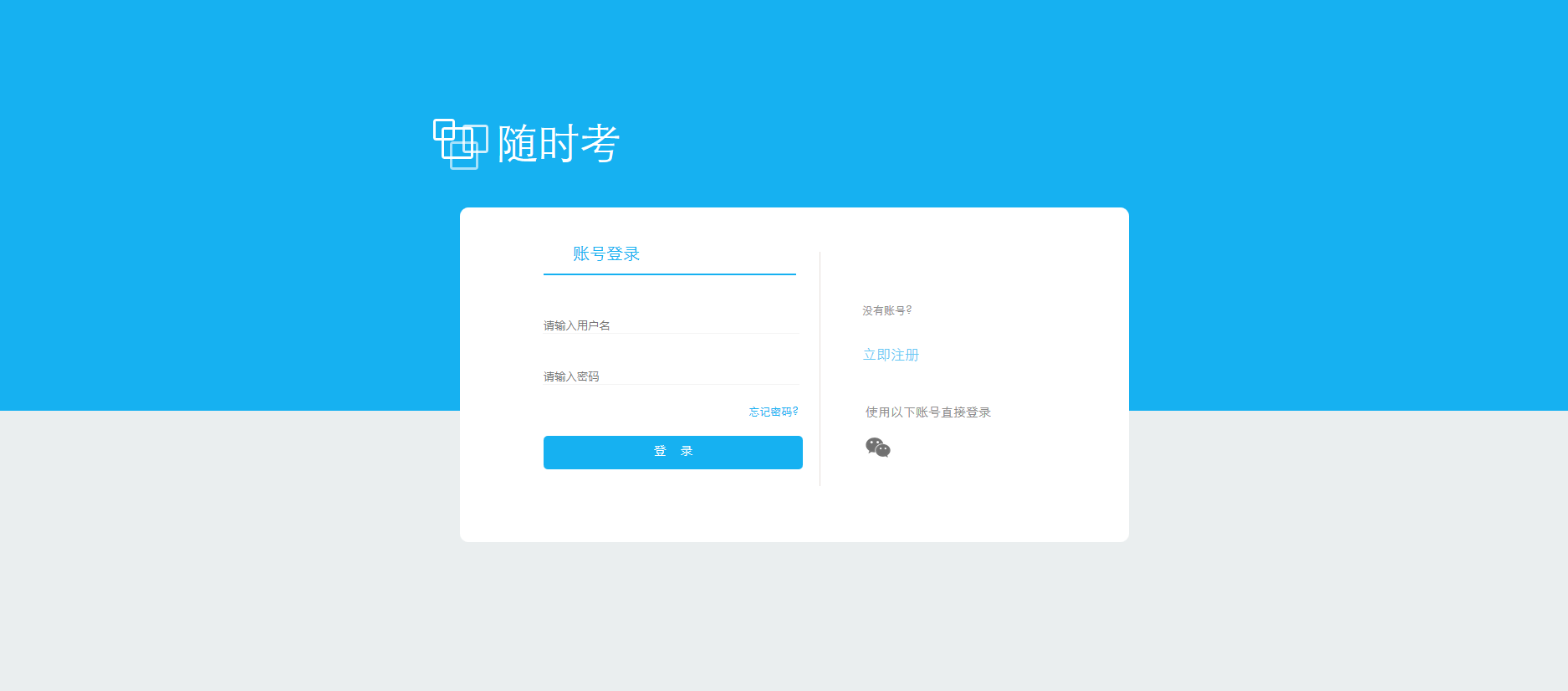 2.进入首页进入首页后，点击【上传评分表】按钮，进入上传评分表界面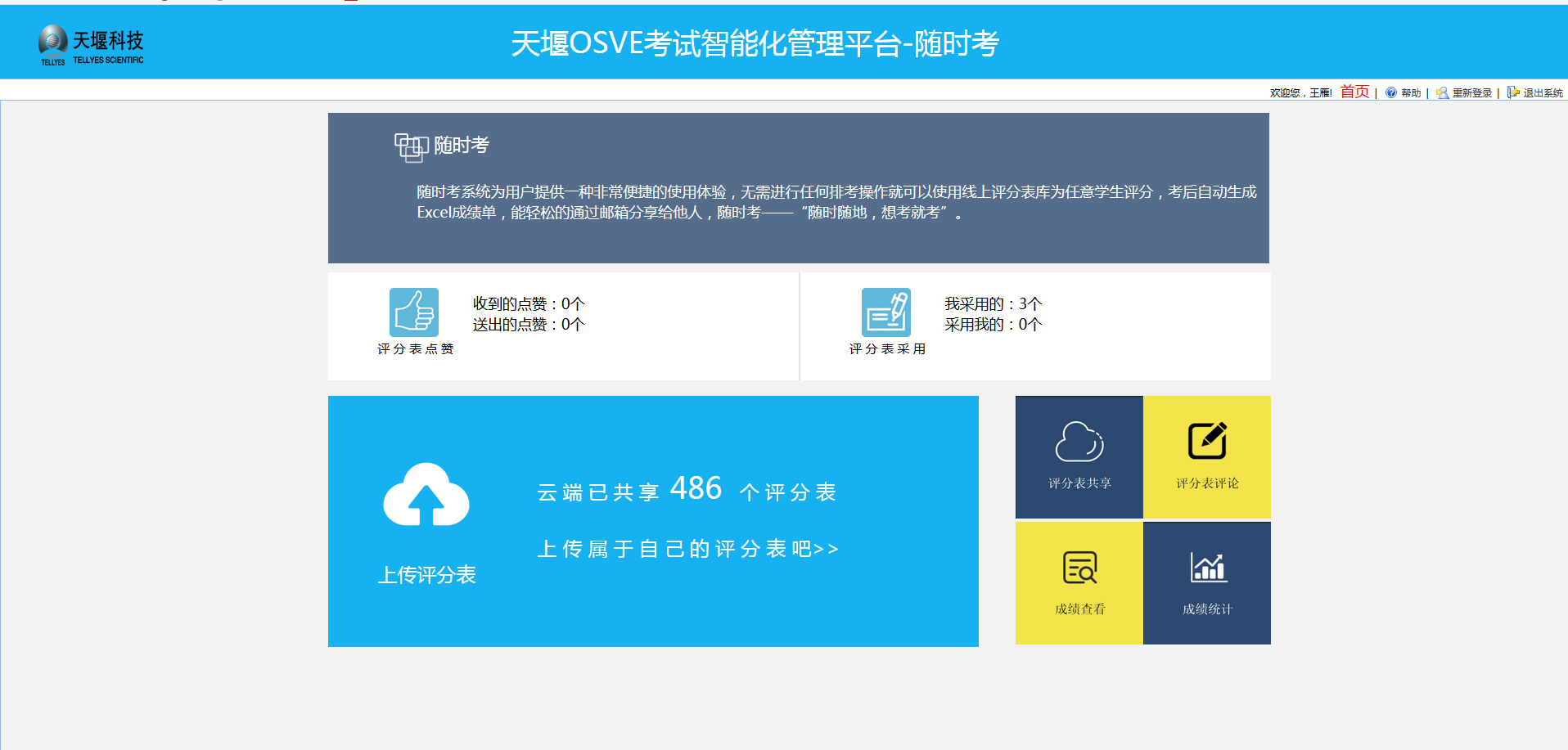 3.上传评分表点击下载模板按钮 ，将模板下载到本地。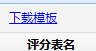 根据模板格式，将评分表填写正确，评分表明确需唯一。点击【上传评分表】，将填写好的评分表上传到随时考平台。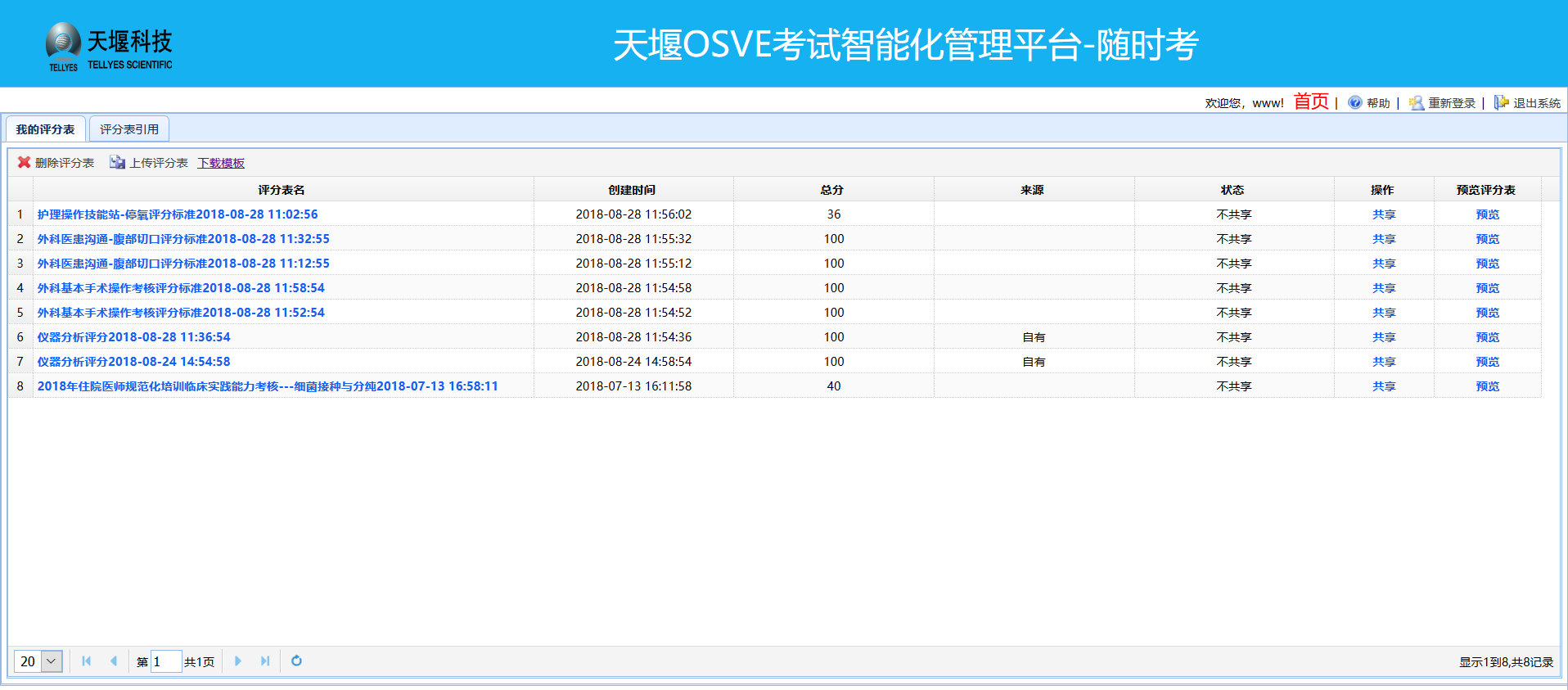 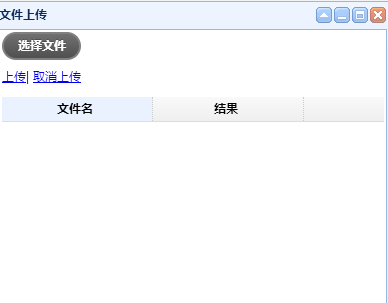 点击选择文件，弹出选择文件对话框，选择要导入的评分表。点击上传按钮，文件上传成功点击对话框右上角的关闭对话框，在我的评分表的列表中，出现刚上传的评分表。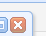 4.评分表共享新上传的评分表，默认不是共享的评分表，也就是说只能本账号的权限才能看见这个评分表。如果想评分表被所有人使用，点击我的评分表中的共享按钮，就可将评分表共享到云端，供所有用户下载使用。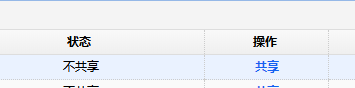 5.引用评分表如果想将其他用户的评分表稍加修改用于评分，点击【引用】按钮。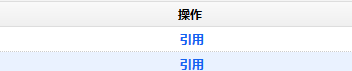 引用的评分表出现在我的评分表里。评分表名称默认为引用评分表名称+引用的日期。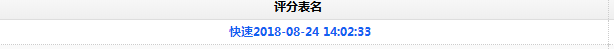 6.修改评分表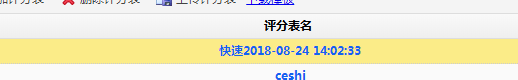 点击评分表名称，出现弹出窗口，可以修改评分表名称和来源。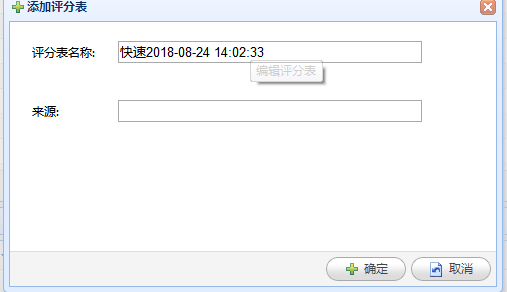 